New Kent Elementary PTO Meeting Minutes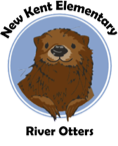 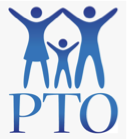 Meeting Date: April 14, 2023 Location: NKES CafeteriaMeeting Called to Order By: Lauren Paone	Attendance: (Attendance sheet attached)Minutes: Minutes of February 13, 2023 meeting accepted. Motioned by April Sabel and Seconded by Erin BegoniaPrincipals’ Report: Dr. Amy Stamm On behalf of everyone at NKES, THANK YOU for everything that you have done for us this year! Our PTO, parents, and families are THE BEST! A HUGE thank you to Laura Richards for organizing a wonderful week of appreciation for our teachers and staff! It truly was amazing to see and feel the outpouring of love and support for these amazing educators. Looking ahead, we are quickly approaching the end of the year. We have several events happening and a list of those events were sent out in my Friday email for your convenience. Please do not hesitate to let me know if you have any questions.Again, we want to say THANK YOU for the outstanding support of our wonderful PTO and our awesome families! You make NKES “Otterly” amazing and we appreciate your partnership more than you know. We can’t wait to see all that the future holds for our River Otters! New Kent Educational Foundation- Debbie RichardsThe New Kent Educational Foundation was founded in 2004. The foundation has donated around five hundred thousand dollars to the schools. The foundation sponsors the High School Homecoming. The foundation has scholarships the students can apply for. The first Saturday in November we host our bowl-a-thon in Mechanicsville. In April we have our Strides For Schools run at Colonial Downs. Treasurers Report- Brittany Gutierrez Treasures report attachedWe are hoping to raise $3500 during our coin wars to help pay for the book vending machine. The vending machine is around $5200 and the warranty is $300. Instead of shipping we were looking into picking it up. Deposits coming in include the $6000 from the bookfair. We are also getting reimbursed for the jackets we bought. GWES is paying us for theirs and the county is covering the cost for QES. We have purchased two sensory tables and the book walk. The book walk will change with each season.We bought the entire book set from our Author visit for the library. We also bought the fifth grade class tee shirts. Committee ReportsYearbook- Laura Richards We have sold 234 yearbooks and have raised $1313. The yearbooks should be shipped to the school the first week of June. The field day will not be in the yearbook, since the deadline to submit the yearbook is May 10th. Staff Appreciation- Laura Richards Bus Driver Appreciation- We did cookies from BJs.March-Stock the lounge/Tea/Flowers- We had sweet tea, yogurt, soda, chips, candy and cheese for staff to enjoy.April Staff Treat- Haven't planned much since May is so big with Staff Appreciation.May Staff Appreciation Week- Staff appreciation week is May 8th-12th and each school is doing the same week. The theme for staff appreciation week is game themed. We will serve breakfast on Monday and lunch on Friday. There will be easy game themed dress up days. I want to encourage students to write nice notes to school support staff. I am asking each grade level what games they would like. I am getting with teachers to make Amazon wish lists of things they need or want for their classroom. June Staff Luncheon- Hoping to do a backyard bbq lunch. Can get good bbq from Costco and the teachers can take back to their rooms as they are packing up.Spirit Nights- Rachel Hubbard Martha’s Kitchen $58Pizza Hut Cards $390VEGA Values $215Five Below $74Rachel will be stepping down. She has already set up the spirit night for Five Below in September. She has spirit nights very organized. If you know of anyone who could take over or even multiple people can split the duties, please let me know.  Book Fair- Erin Begonia & Maggie SettlemireThe book fair went very well. The book fair brought in a little over $15000 in sales. We decided to do $1750 in cash and $4100 in scholastic dollars. Each classroom teacher got $50 to spend and the library got $600 to spend. Old BusinessValentines GramsThe valentines grams went well. We spent about $216 buying the grams to be sold. We also did not want any kid left out so each kid got a fun dip from the PTO. BINGO for BooksBingo for books went well. The staff helped sell concessions and hand out the prepaid pizzas that were bought.	    C.   Author Visit- Angela Dominuqez	We didn't make any money off any of her books sold. The children all seemed to enjoy it. 	   D.  Flying Squirrels Bookmarks 	We had 400 bookmarks turned in. We requested a couple extra just in case. General admission tickets sold we will get $4 back if you use our link. The game is June 6th and starts at 5pm and then the students can join the parade and walk around the field before the game at 5:30pm. New BusinessCoin Wars- April 17th-21stLast year we raised $3378.17 and the kids had a fun time trying to get their grade to win and sabotaging other grades. We are going to try and put the money towards a book vending machine. Quinton Elementary already has one and George Watkins is looking into getting one as well. We would use the money we raise with coin wars and hopefully the rest can be covered by title one funds. Kindergarten Registration Fridays	Kindergarten registration starts today. We will move the backdrop over for the kids to take pictures in front of. If you know of any rising Kindergarteners please remind them to register their child. Board Position Opening- VP	We currently have an open position on the board for a Vice President. If you know anyone who would like to fill the position please let me know. Committee Positions 		We are looking to fill a few committee positions. We have outreach and spirit wear committee positions to fill. If you know of anyone willing to help please let us know. Lori is stepping down running the silent auction for the fall festival. However, Kristel and Remle have offered to step up and do it.Important Dates: April 10th - School Nurse DayApril 18th - Wendy's Spirit Night & Speech Pathologist Day April 17th- 21st  - Coin Wars April 22nd - Trojan Grill Spirit Night April 26th - Administrative Assistant DayMay 1st - School Principal DayMay 5th - School Lunch Hero DayMay 6th - Daily Fix Spirit DayMay 8th-12th - Staff Appreciation WeekJune 2nd - Field DayJune 6th - Reading Night at the Flying Squirrels June 8th - PTO Meeting at 9:15Next PTO meeting will be held June 8th at 9:15 am in the NKES Cafeteria  Meeting Adjourned At: 9:51 am Minutes Compiled By: April Sabel, Secretary 